Методические рекомендации по проведению Единого дня профессионального самоопределения в Хабаровском крае.Общие положенияЕжегодно с 2017 в рамках реализации проекта «Компас самоопределения» в Хабаровском крае проводится Единый день профессионального самоопределения. Его целью является вовлечение обучающихся общеобразовательных организаций в продуктивные виды деятельности по ознакомлению с миром профессий, рынком труда и овладению навыками профессионального самоопределения. В 2020 году в целях оптимизации процесса в условиях дистанционного обучения рекомендуется провести Неделю профессионального самоопределения, включив в неё Единый день самоопределения.Общеобразовательные организации вправе использовать разнообразные формы работы в рамках проведения Недели самоопределения в зависимости от своих возможностей и созданных условий. Желательно привлекать к участию в образовательных событиях работодателей, специалистов районных администраций, родителей, успешных профессионалов, которые могут предоставить обучающимся консультацию в сфере интересующей их профессиональной деятельности, провести мастер-класс или занятие. Обучающиеся, в свою очередь, имеют возможность презентовать свои проекты и исследования, заручиться поддержкой для их реализации со стороны приглашенных специалистов.При выборе социальных партнеров рекомендуется учитывать, специалисты каких отраслей экономики будут наиболее востребованными в ближайшие 5 – 10 лет на рынке труда конкретного муниципального района, и, прежде всего, знакомить обучающихся с представителями предприятий и организаций, работающих в данных отраслях.  Предлагаем обратиться к изданию, выпущенному Агентством по развитию человеческого капитала на Дальнем Востоке «Навигатор востребованных профессий на Дальнем Востоке 2018 - 2025». В нем представлена информация о ключевых отраслях экономики Дальнего Востока, которые, по прогнозам специалистов, будут развиваться наибольшими темпами в 2018 – 2025 гг. На основе анализа рынка труда сформирован перечень самых востребованных на Дальнем Востоке профессий по отраслям экономики. Кроме этого, определены профессиональные компетенции, пользующиеся высоким спросом со стороны работодателей. «Навигатор востребованных профессий на Дальнем Востоке 2018 – 2025» также поможет педагогу при подготовке занятий по знакомству обучающихся с региональным рынком труда.События Единого дня/недели самоопределения могут быть организованы в рамках как урочной, так и внеурочной деятельности.Среди форм проведения уроков можно порекомендовать, например, такие: урок от профессионала, урок с применением технологии коучинга, деловая игра, работа с кейсами, просмотр и обсуждение профориентационных видеороликов, виртуальные экскурсии.Во внеурочной деятельности возможно использование самых разнообразных форм, способствующих профессиональному самоопределению: тренинги, мастер-классы от профессионалов, деловые и ролевые игры, квесты, профессиональные пробы, экскурсии, профориентационные экспедиции, конкурсы различной тематики, дискуссионные площадки. Все эти мероприятия можно проводить дистанционно.Среди технологий, рекомендуемых к реализации в рамках сопровождения профессионального самоопределения, можно отметить следующие: технология образовательного форсайта, технология коучинга, кейс-технология, технология Open Spays, технология проектной деятельности. Остановимся подробнее на каждой из них.Форсайт представляет собой технологию, посредством которой ведётся обсуждение предполагаемых изменений в будущем, путём объединения усилий всех участников процесса, предвидения изменений в выбранном сегменте, выделения явлений и процессов, которые в будущем станут ведущими. Форсайт не сводится к предсказанию будущего, а скорее формирует его. При этом данная технология предполагает не только определение возможных вариантов будущего, но и выбор наиболее предпочтительных из них. Результатом деятельности форсайта являются так называемые «дорожные карты». Это документ, представляющий собой основу для реализации выбранного сценария будущего.В рамках сопровождения профессионального самоопределения технология форсайта может использоваться для формирования у обучающихся контуров собственной образовательной траектории и осуществления выбора профессиональной сферы с учетом перспективных прорывных технологий развития общества. Обучающиеся получают возможность в ходе интерактивных лекций, переговорных площадок, командного взаимодействия уточнить свои представления о приоритетных технологиях, их влиянии на социально-экономические изменения и изменения в культуре, в образовании. А затем на этой основе они могут выстраивать образовательные сценарии с учетом выбранной сферы профессиональной деятельности.К проведению образовательного форсайта желательно привлекать экспертное сообщество в лице ученых, культурологов, преподавателей высшей школы, представителей бизнеса.Технология коучинга является, по определению ее родоначальника Тимоти Голви, «технологией раскрытия потенциала человека с целью максимального повышения его эффективности». Коучинг представляет собой форму поддержки, которая помогает человеку достигать значимых для него целей в оптимальное время с помощью мобилизации внутренних сил, раскрытия способностей и формирования новых компетентностей.Модель процесса коучинга складывается из нескольких четких этапов:Постановка цели и осознание ее реальности.Анализ необходимых составляющих успеха.Анализ имеющихся возможностей.Определение путей достижения цели, выбор стратегии.Мониторинг достижения цели и анализ результатов.Для каждого из этих этапов есть определенный набор инструментов, из которых педагог может подобрать ту или иную комбинацию для каждого обучающегося или каждого конкретного случая.Коучинг позволяет создать условия для исследования обучающимися своих возможностей в осуществлении какой-либо профессиональной деятельности, для определения ключевых факторов успеха в профессии, для осознанной постановки цели, связанной с профессиональным выбором. Рекомендуем использовать такие инструменты коучинга, как «Колесо жизненного баланса», «Колесо 360°», «Стратегия Уолта Диснея», техника постановки цели SMARTER, техника «4 вопроса планирования». В Приложении 1 показан вариант работы с инструментом «Колесо жизненного баланса».Работа с кейс-ситуациями направлена на выявление степени готовности к выбору профессии, оценки или развития необходимых для этого компетенций. В кейсах описываются ситуации, возникающие в тот момент, когда старшеклассники начинают выбирать профессию. Анализ кейсов позволяет выявить проблемы и определить пути их решения, а также попробовать изменить точку зрения на ситуацию. С вариантами кейсов Вы можете познакомиться в Приложении 2.Еще одна технология, рекомендуемая к использованию в процессе сопровождения профессионального самоопределения – это «Open Space» или «открытое пространство». Создателем данной технологии считается Х. Оуэн. Основа технологии очень проста и понятна – есть 4 правила, которых необходимо придерживаться. 1. Все, кто находится здесь и сейчас – это нужные люди. 2. Все, что случится – это то, что должно было произойти. 3. Любое время начала – это то самое время. 4. Процесс заканчивается сам. И есть один важный закон: если вдруг вы понимаете, что вокруг вас сложилась ситуация, в которой вы испытываете затруднение, и не видите возможности научиться чему-либо или научить других, то вы можете принять решение сменить обстановку, к примеру, перейти в соседнюю группу. «Open Space» применяется в ситуациях, когда: - необходимо срочно найти решение проблемы; - вопрос сложный, и требуется много ресурсов на его решение; - когда большой группе необходимо ответить на много частных вопросов или найти решения нескольких проблем в рамках одной темы. Важное преимущество технологии "Open Space"– сбор большого количества мнений по заданной теме за короткий период времени. Кроме того, у участников команды формируется ощущение сопричастности к процессу и сплоченности.Проведение мероприятия в формате "Open Space" предполагает следующие шаги:1. Открытие. Ведущий формулирует тему и объясняет принципы «Оpen Space». 2. Предложение желающими актуальных вопросов для обсуждения в рамках заданной темы. Участники формулируют вопросы, фиксируют их и кратко презентуют всем остальным. 3. Формирование тематических групп. После того, когда все вопросы заявлены, участники делятся на группы для обсуждения вопросов. Обсуждение вопросов происходит при участии фасилитатора, который помогает заявившемуся лидеру записывать формальные решения и результаты дискуссии. 4. Всестороннее обсуждение выбранных вопросов, открытая дискуссия и коллективное решение проблем участниками тематических групп.  5. Разработка плана действий для решения проблемы участниками тематических групп. 6. Отчеты сессий. Доброволец в каждой группе делает заметки, готовится отчет о ходе и содержании обсуждения. Отчеты размещаются для всеобщего обозрения. 7. Проведение общей сессии, когда все участники высказываются о прошедшем событии. 8. Работа после мероприятия. Организаторы оформляют полученные решения в итоговый результат и доводят информацию до сведения каждого участника.С другими возможными технологиями и формами проведения занятий вы можете познакомиться в данных рекомендациях (Приложение 3), в специальной литературе, на сайте «Компас самоопределения» (раздел Методическая копилка). На сайте представлен широкий спектр информационно – методических материалов, дополнительных онлайн – ресурсов, которые педагоги могут использовать при организации Единого дня профессионального самоопределения.  Также с задачами, формами и практиками профориентационной деятельности для каждого уровня образования, начиная с детского сада, можно познакомиться в сборнике методических рекомендаций «Условия и алгоритмы создания модели основной школы, ориентированной на самоопределение личности» [1, С 24-28].Вряд ли получится в течение одного дня организовать сразу много интересных событий. Но они могут стать началом дальнейшей совместной с обучающимися деятельности по профессиональному самоопределению или, наоборот, подводить итог реализации определенного цикла мероприятий по этому направлению.Организация и порядок проведения Единого дня профессионального самоопределения. К участию в Едином дне профессионального самоопределения приглашаются все образовательные организации Хабаровского края. Рекомендуется:- привлекать к его проведению весь педагогический коллектив, обучающихся всех возрастных категорий, родителей;- включать в реализацию мероприятий социальных партнеров: предприятия, организации дополнительного образования, центры технического творчества, представителей бизнес-сообщества, профессиональные образовательные организации;- использовать активные и интерактивные форматы проведения мероприятий;- применять инновационные образовательные технологии, в том числе дистанционные;-  использовать возможности всероссийских онлайн-ресурсов для организации занятий: ПроеКТОриЯ, Единая промышленная карта, Смартия, Начни трудовую биографию с Арктики и Дальнего Востока и других.В свою очередь, органы местного самоуправления, осуществляющие управление в сфере образования, муниципальные методические службы на основе данных рекомендаций могут разработать собственный план организации различных событий в рамках Единого дня профессионального самоопределения, в которых сможет принять участие большинство образовательных организаций района.  На основании плана мероприятий в рамках Единого дня/недели самоопределения и профориентации в образовательной организации составляется анализ проведенных событий с медиа-материалами (фото-видео материалы, публикуемые на официальном сайте образовательной организации, пресс-релизы и аннотации основных событий). Внутри образовательной организации определяются победители конкурсов, поощряются самые активные участники. Список рекомендуемой литературыБлинов В.И., Сергеев И.С. Профессиональные пробы в школьной профориентации: путь поисков / Профессиональная ориентация в современной России: задачи, содержание, технологии.  – М.: ФИРО, 2015. – Вып. IV. – С. 20.Информационно-аналитические материалы, содержащие описание и анализ лучших практик профориентационной работы  с молодежью  субъектов Российской Федерации. 2017.Кибирев А.А. Активные методы обучения и консультирования в профессиональном самоопределении. Практикум по профориентации. Хабаровск: ХК ИППК ПК, 2005. – 76с.Ковалева Т. М., Кобыща Е. И. и др. Профессия «тьютор». М.-Тверь: «СФК-офис». М., 2012 – 246 с.Концепция развития инженерного образования в Хабаровском крае /под руководством Кондакова А.М., Кузнецовой А.Г., ИМОС, Москва, 2016.Мирцало А. Постановка и реализация целей и задач инструментами коучинга. 13 техник коучинга — «Издательские решения», 2016.Навыки будущего. Что нужно знать и уметь в новом сложном мире. / Е. Лошкарева, П. Лукша, И. Ниненко, И. Смагин, Д. Судаков.Никодимова Е.А., Гребнев Д.А., Методические рекомендации по организации профориентационной работы с обучающимися общеобразовательных учреждений, направленной на повышение престижа рабочих специальностей, востребованных на региональном рынке труда. – Вологда, 2013.Парнов Д. А. Кем быть? Секреты выбора профессии. Книга, с которой начинается карьера. – М.: Книжный мир, 2014.Пигуль Г.И., Кибирев А.А. Реализация профессиональных ролей и позиций педагога в современных условиях: сборник методических рекомендаций. / Сборник методических рекомендаций. - Хабаровск, 2015. -   67 с.Пряжников Н.С. Профориентация в школе и колледже. Игры, дискуссии, задачи, упражнения: методическое пособие / Н.С. Пряжников, Л.С. Румянцева. – М. – Издательский центр «Академия», 2014. – 304 с. Резапкина Г. В. Беседы о самоопределении: книга для чтения учащихся 5-7 классов: учеб. пособие для учащихся 5-7 классов / Г.В. Резапкина. — М.: Образовательно-издательский центр «Академия», 2012. — 128 с.Романова Е.С. Организация профориентационной работы в школе. / Е.С. Романова – М: Издательский центр «Академия», 2013. – 304с.Самопрезентация при устройстве на работу: учеб. пособие / [А.М. Корягин, Н.Ю. Бариева и др.], М.: изд. Центр «Академия», 2016. – 128с.Сергеев И. С. Профориентационные кубики. Базовые форматы профориентационной работы. М., 2016.Условия и алгоритмы создания модели основной школы, ориентированной на самоопределение личности: сборник методических рекомендаций. / А.А. Кибирев, Ю.Н. Алексеева, А.А. Митрейкина. – Хабаровск: ХК ИРО, 2016. – 64с.Интернет-ресурсыАтлас новых профессий, http://atlas100.ru/ Федеральный образовательный проект «Навигатум» http://navigatum.ru/kp.html Материалы с сайта «Компас самоопределения» http://kompas-prof.wixsite.com/mysite Материалы сайта ZAСОБОЙ «Профессии» - раздел сайта «Учеба.ру» www.ucheba.ru/prof  Электронный музей профессийСообщество педагогов «Новая профессиональная ориентация» http://vsevteme.ru/network/2128 Интернет-ресурс «Смартия» https://smartia.me/Интернет-портал «ПроеКТОриЯ» https://proektoria.online/«Начни трудовую биографию с Арктики и Дальнего Востока»Интернет-ресурс «Единая промышленная карта» Приложение 1
Использование инструмента коучинга «Колесо жизненного баланса» в профессиональном самоопределенииКолесо жизненного баланса - один из самых известных инструментов коучинга. Колесо помогает рассмотреть интересующую область с разных сторон. Оно позволяет увидеть те стороны, которые требуют наибольшего внимания и определиться с действиями в этих направлениях.Как правило, колесо баланса делают на год, иногда на полгода или на два. Колесо можно использовать как для рассмотрения личных сфер жизни, так и в работе.Например, колесо баланса для личной сферы могут составлять такие сферы, как семья, финансы, творчество, развитие, отдых, спорт и т.д.Пример колеса рабочих компетенций: туда могут входить такие сферы, как коммуникации, планирование, иностранный язык, профессиональные знания, навыки и т.д. Не важно, какую сферу выбрать: личная жизнь, проект, повышение профессионального уровня,  другие, главное, что любую область можно «разложить» по сферам колеса.В колесе 8 сфер, поэтому, взяв ту или иную область, нужно найти 8 сфер, которые на нее влияют из того, что вам подконтрольно. Инструкция по составлению колеса баланса:Нарисуйте колесо и разделите на 8 сфер.Для каждой сферы напишите название (сферы должны быть в вашей «зоне ответственности»). На каждой оси колеса сделайте деления от 1 до 10.Решите для себя по каждой сфере, что будет для вас 10 из 10 через год.Отметьте на оси точкой и цифрой, где находитесь сейчас.Соедините линией все точки. Получится некий рисунок, не всегда похожий уже на колесо.Проанализируйте то, что у вас получилось. Посмотрите, какие области “западают”, какие нужно подтянуть, возможно, что-то лишнее, а что-то важное вообще не вошло.Выберите 1-2 сферы (лучше одну), «подтянув» которую, вы сможете добиться положительного результата в остальных сферах.Составьте план действий для развития выбранной сферы.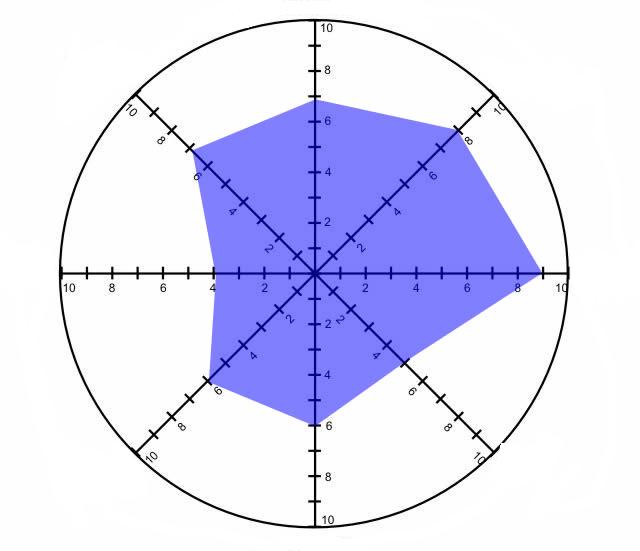 В рамках работы по профессиональному самоопределению возможно составление колеса, отображающего факторы, влияющие на достижение успеха в профессиональной деятельности, с последующим анализом того, насколько эти факторы присутствуют в жизни каждого обучающегося. Тогда сначала следует определить совместно с обучающимися факторы (их должно быть 8), от которых зависит успешность человека в выбранной профессиональной деятельности. Например, это могут быть такие факторы, как образование, состояние здоровья, уровень компетенций, набор личностных качеств и т. д. Это будет первым шагом в работе над «Колесом». Далее необходимо записать эти факторы в сферы колеса. Третий шаг будет состоять в описании каждым обучающимся максимального значения (цифры 10) по каждому фактору успешности. То есть, что значит для обучающегося десятка в отношении, например, образования как фактора успешности.Следующий шаг будет заключаться в определении обучающимися по каждому фактору точки, в которой они находятся на данный момент. Эта работа, как и на предыдущем шаге, носит индивидуальный характер. Затем каждому обучающемуся необходимо соединить точки на колесе и проанализировать, в отношении каких факторов успешности у него есть затруднения.И последним шагом должен стать выбор того фактора успешности, при воздействии которого произойдет улучшение остальных, и определение первых действий, направленных на положительные изменения в выбранном факторе.Приложение 2Кейсы для использования на занятиях по профессиональному самоопределениюКейс 1. «Родители»Лиза К., 15 лет, отлично учится в школе, занимается в художественной студии, обладает ярко выраженными творческими способностями. По характеру девочка спокойная, необщительная, замкнутая, у нее мало подруг. Мечтает стать дизайнером, однако родители настаивают на выборе «более престижной», по их мнению, профессии: врача или юриста.Задание 1. Согласны ли Вы с мнением родителей Лизы? Аргументируйте свой ответ.Задание 2. Представьте себя на месте Лизы. Вам нужно поговорить с родителями по поводу своего выбора профессии. Составьте от лица Лизы речь в защиту своего выбора.Кейс 2. «Выбор»Иван А. закончил 9 класс. В аттестате у него стоят следующие отметки: алгебра – 4, геометрия – 4, русский язык – 3, литература – 4, физика – 3, химия – 3, физическая культура – 5, технология – 5. Дополнительных секций он не посещал. Задание 1. Какую образовательную траекторию Вы можете посоветовать Ивану: продолжить обучение в 10 классе, в профессиональной образовательной организации или найти работу? Для ответа на вопрос подготовьте аргументы «за» и «против».Задание 2. Составьте для Ивана план дальнейших действий, которые помогут ему определиться с профессией.Кейс 3. «Техникум»Николай К. выбрал свою профессию осознанно. Он с детства любил мастерить. Увлекался резьбой по дереву. После 9 класса Николай поступил учиться в строительный техникум, однако после 1 курса решил, что обладает достаточным уровнем знаний для того, чтобы пойти работать, не закончив обучение. Задание 1. Подготовьте аргументы в пользу того, что Николаю следовало бы продолжить образование в техникуме.Задание 2. Разработайте варианты профессиональных маршрутов для Николая.Кейс 4. «Служба занятости»Людмила М. успешно закончила обучение в промышленно-экономическом колледже по специальности бухгалтер и обратилась в центр занятости населения з поиском подходящей работы. Ей были предложены варианты трудоустройства по специальности с низкой заработной платой. Людмила отказалась, так как закончила колледж с красным дипломом и ожидала, что ей предложат более высокую оплату труда.Задание 1. Обсудите, насколько оправданны ожидания Людмилы. Изучите вакансии регионального рынка труда и ответьте на вопросы: сколько организаций предлагают вакансии по профессии бухгалтер, какова средняя заработная плата по данной профессии, какие требования к образованию выдвигают работодатели?Задание 2. Предложите Людмиле способы повышения конкурентоспособности на рынке труда.Приложение 3Примерная программа Единого дня и недели профессионального самоопределения (избыточное меню)Составитель – Митрейкина А. А., директор центра системных инноваций КГБОУ ДПО ХК ИРОКлассыПримерные форматы работы1-4
классыВстречи детей с мастерами своего дела (родители, бабушки, дедушки).Настольные профориентационные игры: «Собери профессию», «Угадай профессию», «Пятый лишний».Игра «Волшебный магазин».Фестиваль профессий.Экскурсии на предприятия района.Просмотр и обсуждение мультфильмов о профессиях. Конкурсы рисунков «Профессии наших родителей», «Моя будущая профессия». 5-7
классыВстречи с интересными людьми (профессионалами): урок от профессионала, мастер-класс.Экскурсии на предприятия района. Интервью с профессионалом. Виртуальные экскурсии.Ролевая игра «Профессиональная консультация». Конкурсы кроссвордов по профессиям, плакатов об успешных профессионалах. Деловая игра «Атлас новых профессий».Проведение квеста по профессиям.Организация виртуальной экскурсии.8-9
классыОрганизация «Дня тени».Встречи с интересными людьми (профессионалами): урок от профессионала, мастер-класс.Решение кейсов, связанных с осуществлением выбора профессии.Конкурсы видеороликов о профессиях, интерактивных плакатов о профессиях будущего.Настольные профориентационные игры, например, «Словодел профессий».Ролевые игры «Приемная комиссия», «Компания».Разработка социальных проектов.Проведение профессиональных диагностик.Просмотр уроков на портале ПроеКТОриЯ, решение представленных на нем кейсов.Проведение занятий с использованием инструментов технологии коучинга («Умение делать выбор», «Как превратить мечту в цель», «Факторы успешности»). Составление информационно-образовательной карты территории.Тренинги по целеполаганию, управлению собственным временем.10-11
классыДискуссии на различные темы, связанные с профессиональным выбором.Проектирование будущего с использованием технологии форсайта (определение возможных профессиональных траекторий). Ярмарка школьных бизнес-проектов с привлечением экспертов из числа успешных предпринимателей.Составление информационно-образовательной карты территории.Просмотр уроков на портале ПроеКТОриЯ с дальнейшим обсуждением.Тренинг по самопрезентации.Проведение занятий с использованием инструментов технологии коучинга: SWOT-анализ, стратегия Уолта Диснея, техника «4 вопроса планирования».Составление виртуальной экскурсии.5-11
классыУчастие в фотоконкурсе «Профессия в кадре» по номинациям:
1. «Самая креативная фотография».
2. «Самое лучшее фото представление профессии».
3. «Стоп Кадр».
4. «Профессия моих родителей».
5. Самая забавная (необычная) фотография.